Anexa nr. 1 la nr. _______ din ________________ 2018Despre programul Limbajului Makaton (Makaton)Makaton este un program de limbaj unic, care folosește simboluri, semne şi vorbirea pentru a le permite persoanelor să comunice. Programul sprijină dezvoltarea abilităților de comunicare esențiale, cum ar fi atenția şi ascultarea, înțelegerea, memoria, revocarea şi organizarea limbajului şi exprimării.Makaton a fost conceput inițial în anii 1972-1973 de către Margaret Walker, logoped, pentru copiii şi adulții afectați de o varietate de deficiențe de comunicare şi învățare. Conceptul a depășit limitele unui proiect de cercetare (Walker, 1973) şi în urma studiilor pe teren, acesta a fost revizuit în 1976: versiunea elaborată atunci a fost utilizată până la sfârșitul anului 1996 (Grove, N. % Walker, M. 1990; Walker, M. 1977). În 1996, programul a fost din nou revizuit pentru a reflecta schimbările din societate, versiunea dată fiind cea pe care noi o mai folosim şi astăzi.Makaton este în prezent mai relevant ca oricând. Este aplicat pe larg în tot Regatul Unit, în instituțiile preșcolare, școli, centre, spitale şi clinici, dar şi în casele oamenilor cu probleme de comunicare şi învățare. Programul a fost adaptat pentru utilizare în peste 50 de ţări.Pe lângă copiii şi adulții cu deficiențe de comunicare şi învățare, dar şi comunitatea din jurul acestora, de exemplu, profesorii, lucrătorii medicali, prietenii, serviciile publice, etc., Makaton este utilizat tot mai mult şi de publicul general în calitate de ajutor în comunicare. Makaton s-a dovedit a fi util pentru toate categoriile de persoane, inclusiv cei care se confruntă cu probleme de înțelegere a conceptelor, persoanele cu aptitudini de scris şi citit slab dezvoltate, inclusiv cunoștințele în materie de gramatică, precum şi persoanele pentru care limba maternă reprezintă o limbă suplimentară. Cu ajutorul limbajului Makaton, copiii şi adulții deopotrivă se pot manifesta mai activ în viață, deoarece comunicarea şi limbajul sunt cheia la tot ce facem şi învățăm.Programul Limbajului Makaton complet cuprinde două vocabulare:Un Vocabular de Bază cu cuvinte sau concepte esențiale, prezentat pe etape cu creșterea complexității. Vocabularul de bază este cel care se învăță mai întâi, tot el reprezentând şi baza programului.Un Vocabular de Resurse mult mai extins, de tip deschis/nelimitat şi grupat pe subiecte, care oferă o bază enormă de semne şi simboluri adiționale ce acoperă mai multe experiențe de viață şi este utilizat în asociere cu Vocabularul de bază, după caz.Simbolurile şi semnele Makaton sunt corelate cu toate conceptele din cele două vocabulare pentru a putea fi utilizate împreună cu vorbirea, scrierea sau independent. Acestea asigură o reprezentare vizuală a limbajului, ceea ce sporește înțelegerea şi facilitează comunicarea expresivă.S-a demonstrat că abordarea multimodală, unde un mod îl facilitează pe celălalt, sporește oportunitățile de exprimare şi dezvoltare personală, participare la interacțiune şi socializare şi ridică accesul la educație, formare şi informare publică.Despre Vocabularul de BazăVocabularul de Bază Makaton a fost conceput pentru a reflecta nevoile zilnice elementare ale copiilor.Etapele Vocabularului de Bază introduc vocabularul într-o succesiune de priorități de comunicare, ceea ce înseamnă că cele mai frecvent utilizate cuvinte pentru persoane, obiecte şi activități cotidiene sunt învăţate la etapele inițiale. Etapele ulterioare se bazează pe acestea.Principalul obiectiv în utilizarea pProgramului Makaton constă în încurajarea înțelegerii vorbirii şi, atunci când este posibil, dezvoltarea vorbirii expresive. Prezenta colecție de simboluri a fost determinată de necesitatea de a sprijini persoanele cu probleme de comunicare şi învățare să acceseze vocabularul relevant de fiecare zi.Succesiunea simbolurilor prezentate în această resursă respectă ordinea cuvintelor/conceptelor din fiecare dintre cele opt etape progresive ale Vocabularului de Bază, cu o secțiune suplimentară mare la final. Aici veți găsi o listă a simbolurilor pentru cuvinte, unde sunt prezentate toate cuvintele de la fiecare etapă, pentru a vă asigura un acces rapid şi ușor.Simbolurile au fost concepute de profesioniști care lucrează în domeniul dizabilităţilor. Simbolurile incluse în cadrul prezentei resurse:au fost concepute pentru a fi introduse primele şi reprezintă temelia Programului de Limbaj Makaton.sunt menite să ofere conceptele de bază pentru viaţa de fiecare zi, în baza cărora, poate fi extins vocabularul suplimentar, specializat, care poate fi utilizat împreună cu acestea.sunt destinate a fi inițial utilizate în cadrul sesiunilor de predare structurate. Copiii cu probleme de comunicare şi învățare ar putea inițial întâmpina dificultăți în înțelegerea unor simboluri mai complexe, sau ale temelor noi, având astfel nevoie de explicații suplimentare şi învățare pentru a beneficia la maxim de utilizarea lor.Copiii/elevii cu probleme de comunicare şi învățare pot fi şi mai mult sprijiniți, dacă semnele sunt utilizate împreună cu simbolurile. În acest sens, a fost elaborată o carte de potrivire a semnelor pentru Vocabularul de Bază. Recomandarea noastră este să se învețe semnele şi să se utilizeze cu simbolurile. Deoarece, multe semne pot fi necunoscute pentru copiii cu cerințe educaționale speciale și este util să se exerseze cu semnele şi să se exploareze diverse moduri de explicare a anumitor concepte prin semne, înainte de a fi împărtășite cu utilizatorul.Se dorește foarte mult că această resursă să permită multor copii cu probleme de comunicare şi învățare să beneficieze de dezvoltarea abilităților de viață, lucru care nu ar fi fost posibil fără sprijinul programului.Diagrama 1: Vocabularul de Bază MakatonExtinderea experienței prin abordare etapizată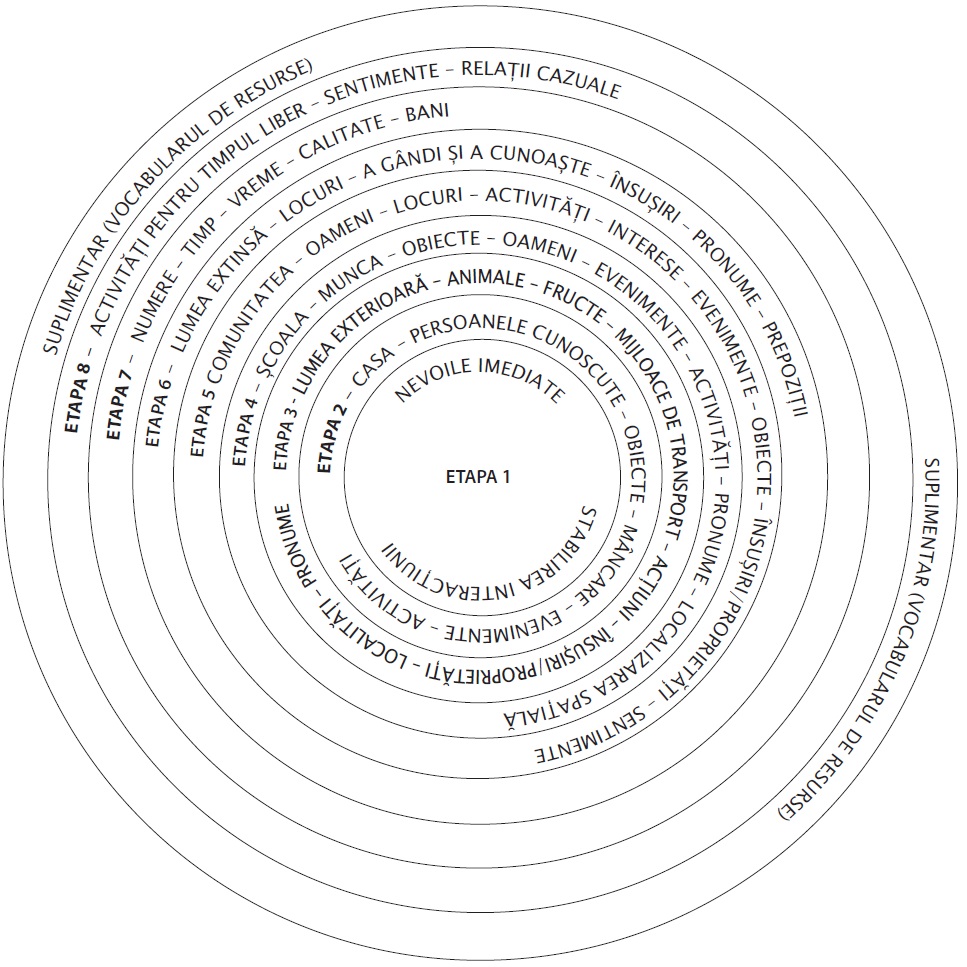 Diagrama 2: Vocabularul de Resurse MakatonDezvoltarea subiectelor introduse în Vocabularul de Bază Makaton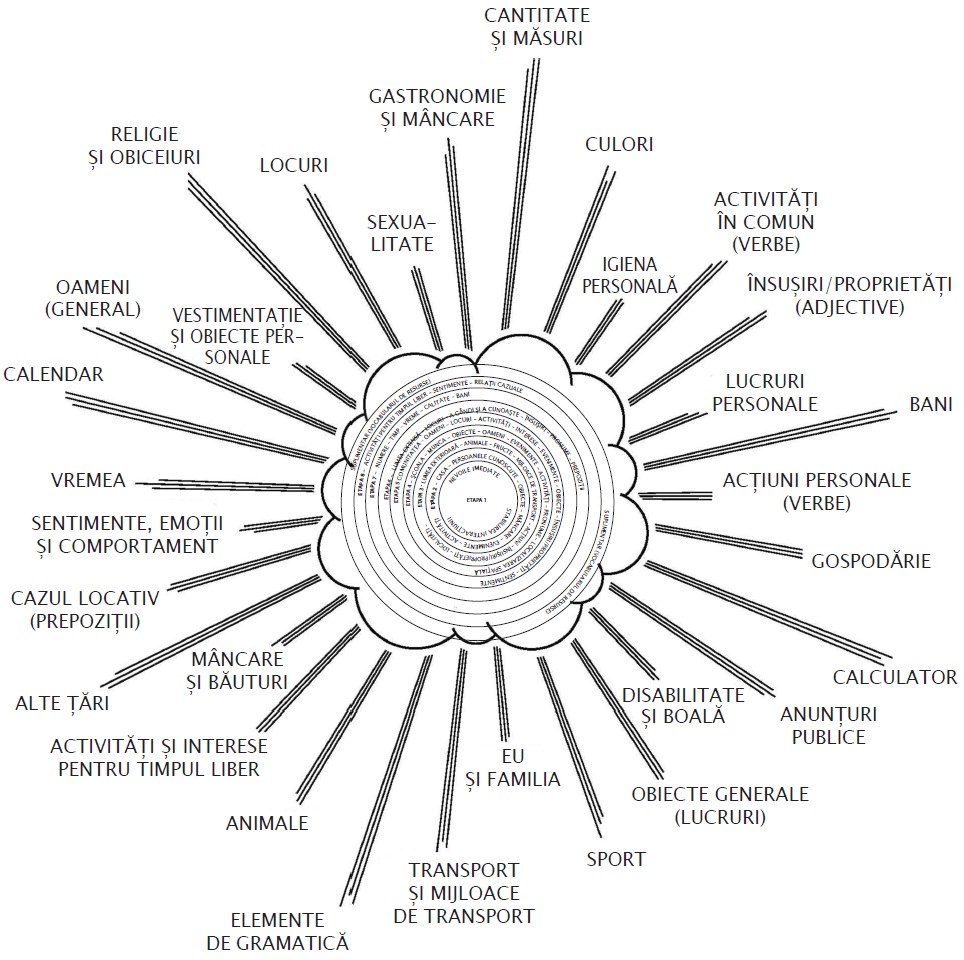 Simbolurile MakatonSimbolurile reprezintă o parte esențială în Limbajul Makaton. Limbajul semnelor şi vorbirea sunt ambele trecătoare. Odată ce ai făcut semnul sau ai pronunțat cuvântul, imaginea semnului sau sunetul dispar. Simbolurile, pe de altă parte, oferă un punct de referință permanent şi concret. Simbolurile pot fi combinate cu semne şi vorbire, sau pot fi utilizate doar cu vorbire pe cont propriu. La fel ca şi în cazul semnelor, simbolurile oferă o reprezentare pictografică a conceputului.Simbolurile Makaton au fost elaborate de un grup de lucru format din profesori, terapeuți cu experienţă, practicieni ce activează în domeniu. Simbolurile fiind studiate, elaborate în conformitate cu temele de concept şi t evaluate înainte de a fi publicate.Simbolurile pot fi utilizate la o varietate de niveluri:semnificație funcțională, unde simbolul reprezintă o propoziție întreagă;cuvinte cheie, unde sunt utilizate două sau trei simboluri;pentru fiecare cuvânt din propoziție, inclusiv cuvintele gramaticale şi terminațiile cuvintelor (acesta este un pas util în direcția dezvoltării primelor competențe în lectură şi scriere). A se vedea exemplele de mai jos;Simbol funcțional:Din: Corker & Rice ‘Finding a Voice’. (A se vedea lista de referințe la pagina 18)Toate Simbolurile Makaton reflectă trei criterii esențiale de concepție:Să fie cât mai pictografice posibil, pentru a transmite sensul conceptelor reprezentate.Să nu fie complicate, astfel încât să poată fi desenate cu mâna şi utilizate într-un mod funcțional, similar cu scrisul.Să încerce să reflecte temele de limbaje pentru a susține şi încuraja dezvoltarea structurii de limbaje.Simbolurile pot fi combinate cu semne şi vorbire, sau utilizate de sinestătător. Unele persoane cu nevoi speciale preferă simbolurile semnelor – de exemplu, unele persoane cu tulburări din spectrul autist, disabilităţi profunde şi multisenzoriale.Cum poate fi utilizată această resursăSimbolurile pot fi folosite în diverse moduri:reprezentate pe carduri şi utilizate în predare;activități de potrivire a simbolurilor;pentru construirea propozițiilor şi scrierea creativă a simbolurilor;pentru orare şi teme;în etichetarea obiectelor şi locurilor din încăpere, clădire sau spațiul exterior;în crearea panourilor de comunicare;în jocurile de loto, elaborarea panourilor de alegere, pentru a însoţi cuvântul tematic şi pentru a asigura o practică de bază în învăţare;pentru a traduce informaţia şi a încuraja accesul la educaţie, dar şi la comunitate.Prin includerea simbolurilor cu semnele în Programul Makaton, copiilor li se oferă posibilitatea de a înţelege mai mult, totodată oferindu-li-se şi un alt mijloc de exprimare. De asemenea, simbolurile sunt foarte motivante şi atractive în utilizare şi, la fel ca şi semnele, contribuie la menținerea interesului persoanei.Simboluri de alternativă pentru anumite concepteÎn anumite cazuri, pentru a-i oferi utilizatorului alegerea de a selecta cel mai potrivit simbol, același cuvânt/concept poate fi reprezentat prin două sau mai multe simboluri. Spre exemplu: ‘Cină (1)’ şi ‘Cină (2)’ - Etapa 1; ‘A ajuta (1)’ şi ‘A ajuta (2)’ - Etapa 5; ‘Tu (1)’ - Etapa 1 şi ‘Tu (5)’ - Suplimentar.Adaptarea simbolurilor pentru a răspunde nevoilor utilizatorilor sau mediuluiSimbolurile Makaton pot fi cu ușurință adaptate pentru a răspunde anumitor nevoi specifice. Iată câteva exemple:Litera inițială din numele unei persoane poate fi adăugată la un simbol specific, de exemplu, în ‘Frate (2)’ şi ‘Soră (2)’.Simbolul pentru genul neutru, prevăzut pentru anumite simboluri, cum ar fi ‘Medic’ şi ‘Soldat’, poate fi modificat la simbolul masculin sau feminin, după caz.Simbolul pentru ‘Mâncare’ poate fi înlocuit cu un şir relevant de simboluri pentru mâncare disponibile.Simbolul pentru ‘Problemă/Dificultate de comunicare’ poate fi specificat.Simbolul pentru ‘Copii’ poate fi schimbat. De exemplu, dacă sunt mai mult de doi copii, atunci pot fi adăugați mai mulți copii, la fel poate fi schimbat şi simbolul pentru a reprezenta diferite genuri, după caz.Simbolurile mai pot fi şi combinate, de exemplu: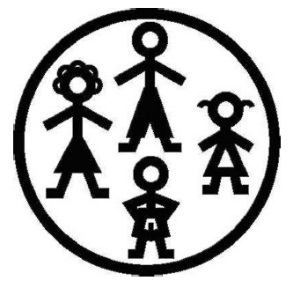 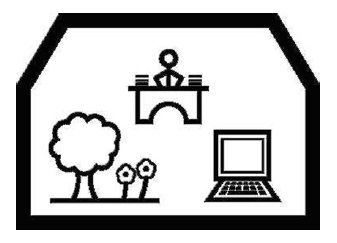     Familie 				Competențe de lucruSimbolurile MakatonEtapa 1Etapa 1Etapa 1Etapa 1Etapa 1Etapa 2Etapa 2Etapa 2Etapa 2Etapa 2Etapa 3Etapa 3Etapa 3Etapa 3Etapa 4Etapa 4Etapa 4Etapa 4Etapa 4Vocabular Adiţional - AVocabular Adiţional - AVocabular Adiţional - AVocabular Adiţional - BVocabular Adiţional - BVocabular Adiţional - BVocabular Adiţional - BVocabular Adiţional - BAcest Program a Limbajului Makaton a fost elaborat în cadrul proiectului “Sporirea accesului copiilor cu necesități speciale la servicii comunitare de suport și educație în primii ani de viață” finanțat de Uniunea Europeană şi implementat de AO “Parteneriate pentru fiecare copil”. Conținutul acestui material nu reflectă în mod necesar viziunea Uniunii Europene.Simbol funcțional:Bărbatulmănâncă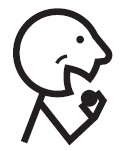 oportocalăSimbolurile pentru cuvântul cheieBărbatul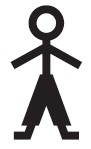 mănâncăo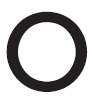 portocală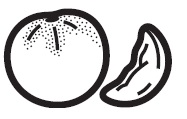 Citirea simbolului:BărbatulmănâncăoportocalăVocabularul MakatonAdiţional BSurOrbComunicare DificilăMedicamentPastilăInjecţieOperațieA VomitaBolnavDurereMortAparat AuditivOchelariScaun cu RotileCe Mai Faci?OameniAviatorSoldatMarinarRegeReginăPrinţPrinţesăFermierHaine (1) (2)A se îmbrăcaSă se DezbracePerieA Peria PărulPiepteneA Pieptăna PărulAparat de RasA se BărbieriPeriuţă de DinţiA Spăla DinţiiSăpunProsopOUnCeleCeiCeaCelAcestAcelaDeschisÎnchisVocabularul MakatonAdiţional ABereCarneCartofCastraveteCerealeCartofi PrăjiţiCovrigFructLegumePește Gătit (2)PizzaPui Gătit (2)RoșieCrenvuşti (1) Salam (2)SalatăSandviş/ TartinăSlăninăVinOdaie/ CamerăDormitorBaieSufragerieSalonBucătărieBalconVocabularul MakatonEtapa 4ProfesorDirectorPrietenCopiiNumeȘcoalăServiciu (1) & (2)AfarăDulapPixCreionHârtieFoarfecăNisipApă (1)AţăVopseaCheieCutie (1)Cutie (2), cu CapacA PuneA FaceA Coase (1) & (2)A Găti (1) & (2)A CântaA DansaA Se JucaA Ști/ CunoașteA GândiA Lucra (1) & (2)A CitiA ScrieA DesenaA PictaA ColoraA Tăia (cu foarfeca)A Învăţa pe CinevaA ConstruiA ModelaA StricaNoi (1) & (2)Pe Noi (1) & (2)Ei (1) & (2)Pe Ei (1) & (2)ÎnPeSubVocabularul MakatonEtapa 3CiocolatăBomboanăChipsuriȚigarăMărPortocală (1)BananăStrugurePară/ PrăsadăNucăPește (1)IepureGăină (1)CalVacăPorcOaieFlutureVaporTrenAvionBicicletăMicrobusTroleibusA AveaA MergeA AlergaA LoviA SăpaA Călări (calul)A merge pe bicicletăA Merge cu (transport, animal)A ÎnotaA SăriUrcaA CădeaFumaMareMicPuţinJosMeu/ mea(precedat de substantiv)Tău/ Ta (1)(precedat de substantiv)A MeaA TaScuzeAcumVocabularul MakatonEtapa 2BărbatDoamnă/ FemeieBăiatFatăBebelușPâineUntOuPlăcintăSupăTerciIaurtPasteCaşcaval/ BrânzăLapte (1) & (2)Ceai (1) & (2)Cafea (1) (2)SucZahărPrăjiturăDulceațăÎnghețatăCuțitA Tăia (cu cuțitul)FurculițăLingurăFarfurieCanăPaiUșăFereastrăFoc (1)RadiatorAragazTelevizor/ TVLampă/ LuminăTelefonA TelefonaTelefon MobilA Scrie Mesaj laTelefonul MobilCâinePisicăPasăreCopacFloareCarteUrsuleț (sau altăjucărie) de PlușPăpușăCub (jucării)MingePuzzleȘiCald (1)Fierbinte (2)ReceCuratMurdarVocabularul MakatonEtapa 1Mamă/ MămicăTată/ TăticFrateSorăBunelBunicăBăuturăBiscuitCinăMâncareApă (2)VeceuPatScaunMasăLavuarBaie,Duș, UnCasă, OAcasăMașinăAutobuzEuMieTu/VoiUnde?Ce?AiciAcoloDormi,A BeaA Mânca, (1) & (2)A Privi,A Vedea,A Sta În Picioare,A Se Ridica/ A Se Scula (din poziția așezat/ culcat)A Se AșezaA Se Spăla (1) & (2)A Face BaieA Face DușA Se DuceA VeniA daMultBun/ BineRăuDaNuTe/ Vă RogMulțumescSalutLa RevedereMamă/Mămică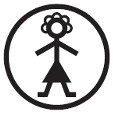 Bunel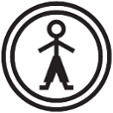 Tată/ Tătic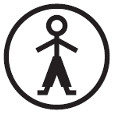 Bunică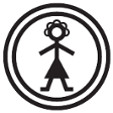 Frate (1)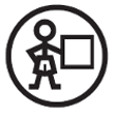 Băutură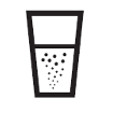 Frate (2)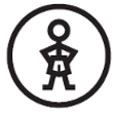 Biscuit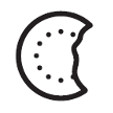 Soră (1)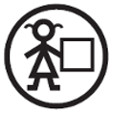 Cină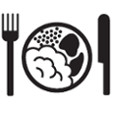 Soră (2)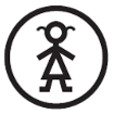 Mâncare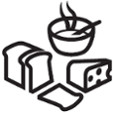 Apă (2)de băut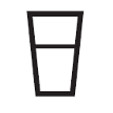 Baie, O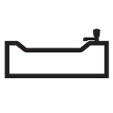 Veceu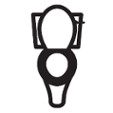 Duș, Un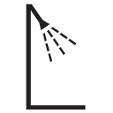 Pat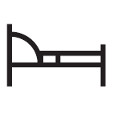 Casă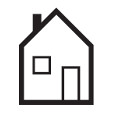 Scaun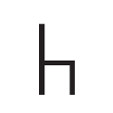 Acasă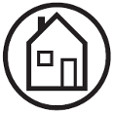 Masă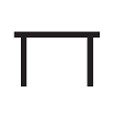 Mașină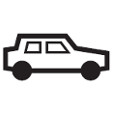 Lavuar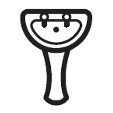 Autobuz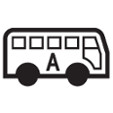 Eu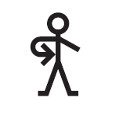 Acolo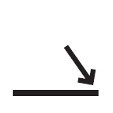 Mie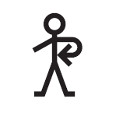 A Dormi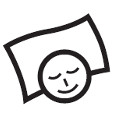 Tu/ Voi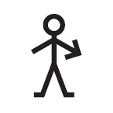 A Bea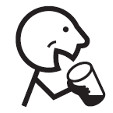 Unde?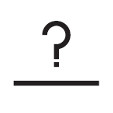 A Mânca (1)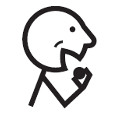 Ce?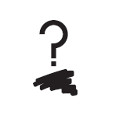 A Mânca (2)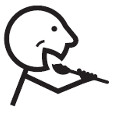 Aici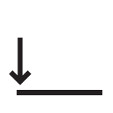 A Privi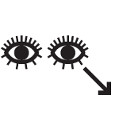 A Vedea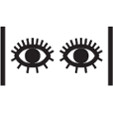 A FaceBaie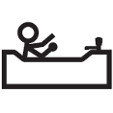 A Sta în 
Picioare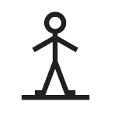 A Face Duș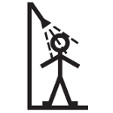 A Se Ridica/ 
A Se Scula(din poziția 
așezat/ culcat)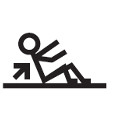 A Se Duce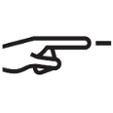 A Se Așeza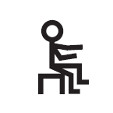 A Veni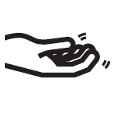 A (se)Spăla (1)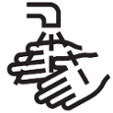 A Da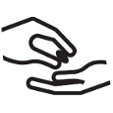 A (se)Spăla (2)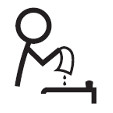 Mult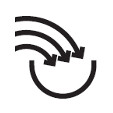 Bun/ Bine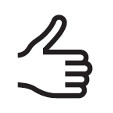 Salut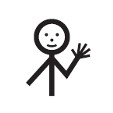 Rău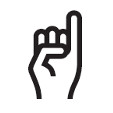 La Revedere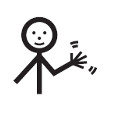 Da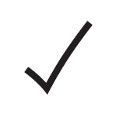 Te/ Vă Rog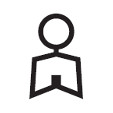 Nu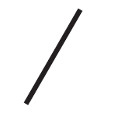 Mulțumesc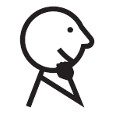 Bărbat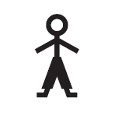 Unt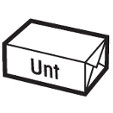 Doamnă/Femeie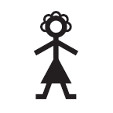 Ou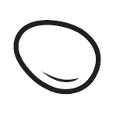 Băiat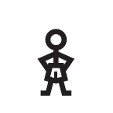 Plăcintă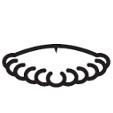 Fată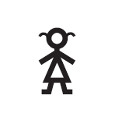 Supă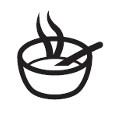 Bebeluș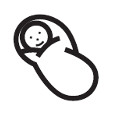 Terci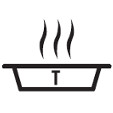 Pâine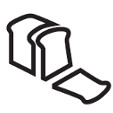 Iaurt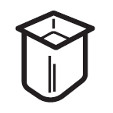 Paste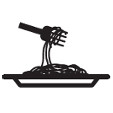 Cafea (1)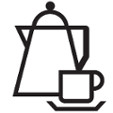 Cașcaval/ Brânză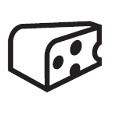 Cafea (2)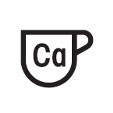 Lapte (1)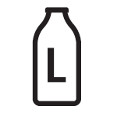 Suc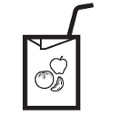 Lapte (2)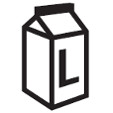 Zahăr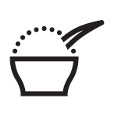 Ceai (1)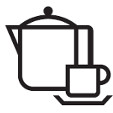 Prăjitură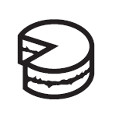 Ceai (2)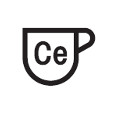 Dulceață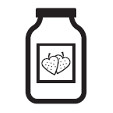 Înghețată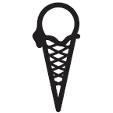 Cană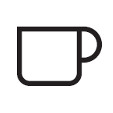 Cuțit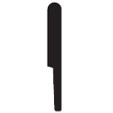 Pai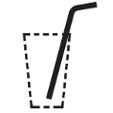 A Tăia(cu cuțitul)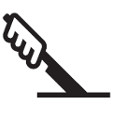 Ușă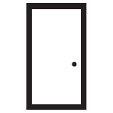 Furculiță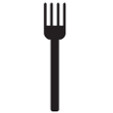 Fereastră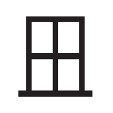 Lingură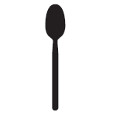 Foc (1)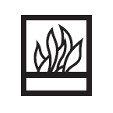 Farfurie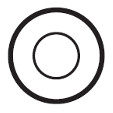 Radiator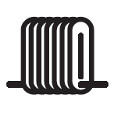 Aragaz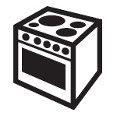 A Scrie Mesaj la Telefonul Mobil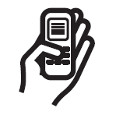 Televizor / TV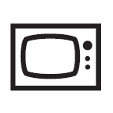 Câine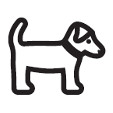 Lampă / Lumină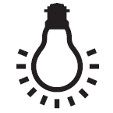 Pisică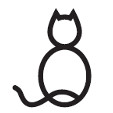 Telefon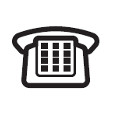 Pasăre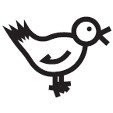 A Telefona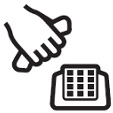 Copac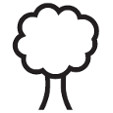 Telefon Mobil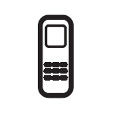 Floare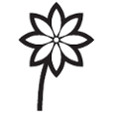 Carte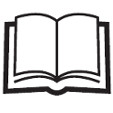 Puzzle (2)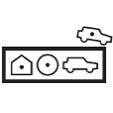 Ursuleț(sau altă jucărie)de Pluș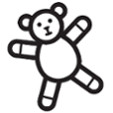 Și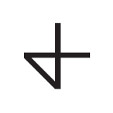 Păpușă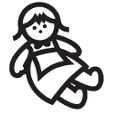 Cald (1)(corpului)Fierbinte (2)(mâncare caldă)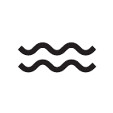 Cub(jucării)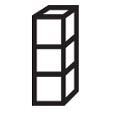 Rece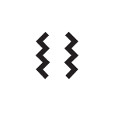 Minge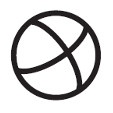 Curat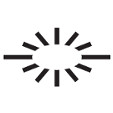 Puzzle (1)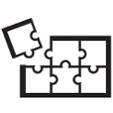 Murdar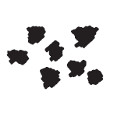 Ciocolată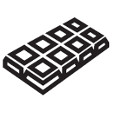 Banană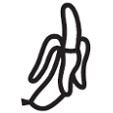 Bomboană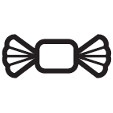 Strugure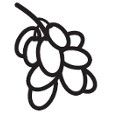 Chipsuri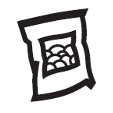 Pară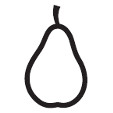 Țigară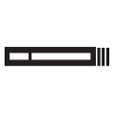 Nucă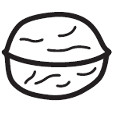 Măr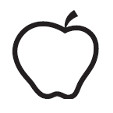 Pește (1)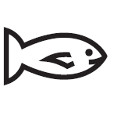 Portocală(1)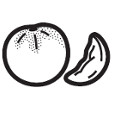 Iepure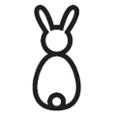 Găină (1)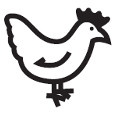 Vapor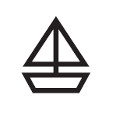 Cal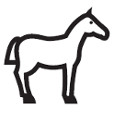 Tren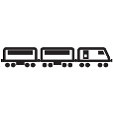 Vacă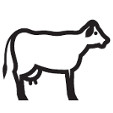 Avion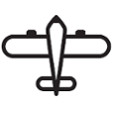 Porc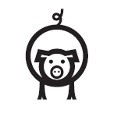 Bicicletă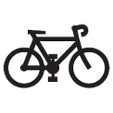 Oaie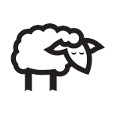 Microbus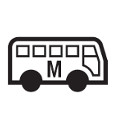 Fluture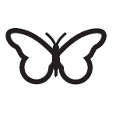 Troleibus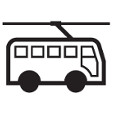 A Avea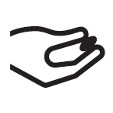 A Merge PeBicicletă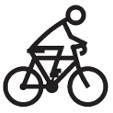 A Merge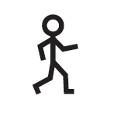 A Merge Cu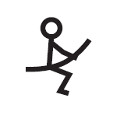 A Alerga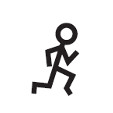 A Înota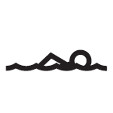 A Lovi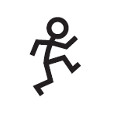 A Sări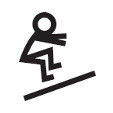 A Săpa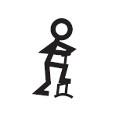 A Urca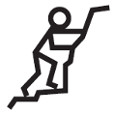 A Călări(calul)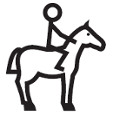 A Cădea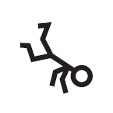 A Fuma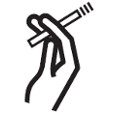 Meu/ mea(precedat de substantiv)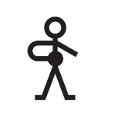 Mare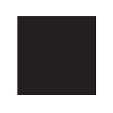 Tău/ Ta(1)(precedat de substantiv)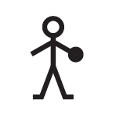 Mic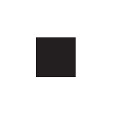 A Mea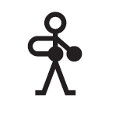 Puţin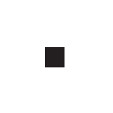 A Ta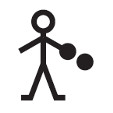 Sus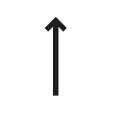 Scuze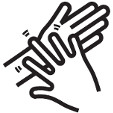 Jos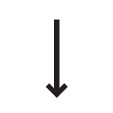 Acum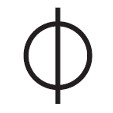 Profesor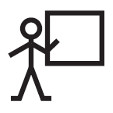 Serviciu (1)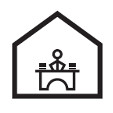 Director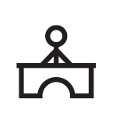 Serviciu (2)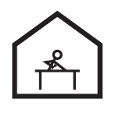 Prieten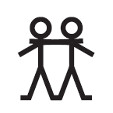 Afară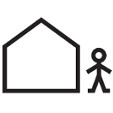 Copii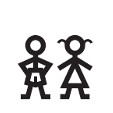 Dulap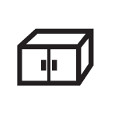 Nume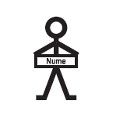 Pix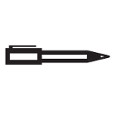 Școală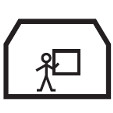 Creion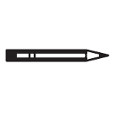 Hârtie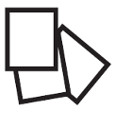 Aţă (1)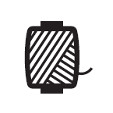 Foarfecă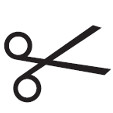 Aţă (2)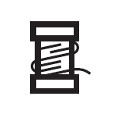 Imagine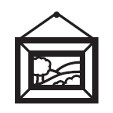 Vopsea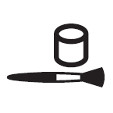 Nisip (1)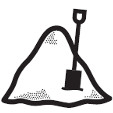 Cheie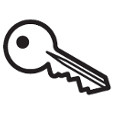 Nisip (2)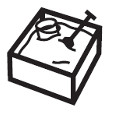 Cutie (1)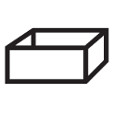 Apă (1)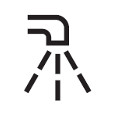 Cutie (2), 
Cu Capac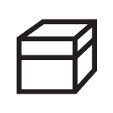 A Face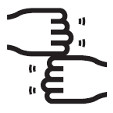 A Cânta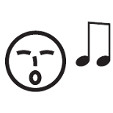 A Coase (1)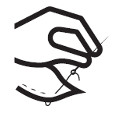 A Dansa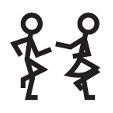 A Coase (2)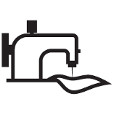 A Se Juca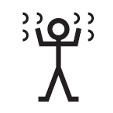 A Găti (1)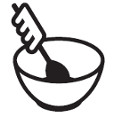 A Ști / 
Cunoaște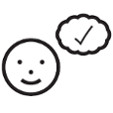 A Găti (2)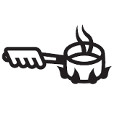 A Gândi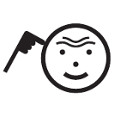 A Găti (3)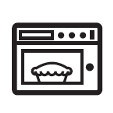 A Lucra (1)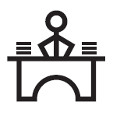 A Lucra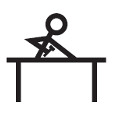 A Tăia(cu foarfeca)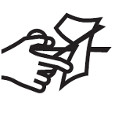 A Citi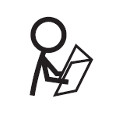 A ÎnvăţaPe Cineva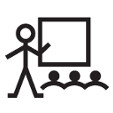 A Scrie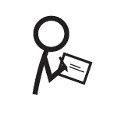 A Construi(1)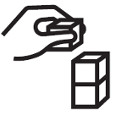 A Desena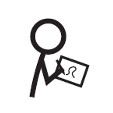 A Construi (2)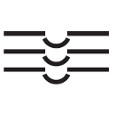 A Picta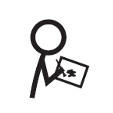 A Modela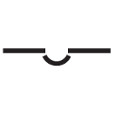 A Colora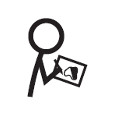 A Strica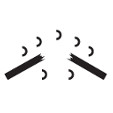 Noi (1)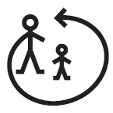 Pe Ei (1)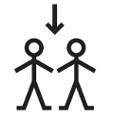 Noi (2)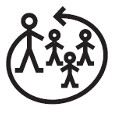 Pe Ei (2)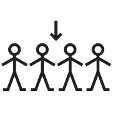 Pe Noi (1)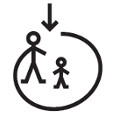 În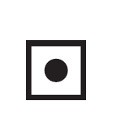 Pe Noi (2)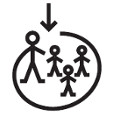 Pe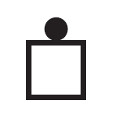 Ei (1)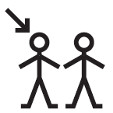 Sub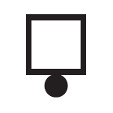 Ei (2)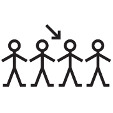 Bere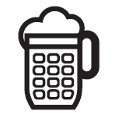 Covrig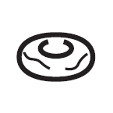 Carne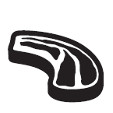 Fruct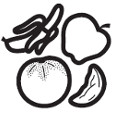 Cartof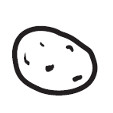 Legume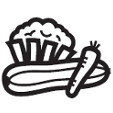 Castravete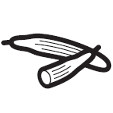 Pește Gătit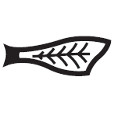 Cereale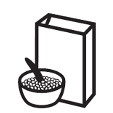 Pizza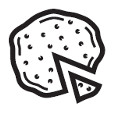 Cartofi Prăjiți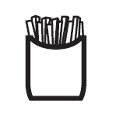 Pui Gătit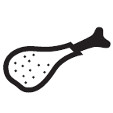 Roșie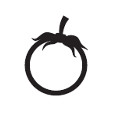 Vin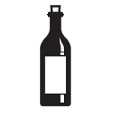 Crenvuşti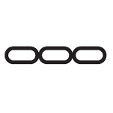 Odaie / 
Cameră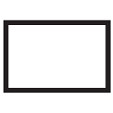 Salam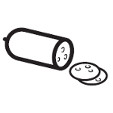 Dormitor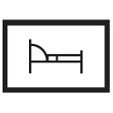 Salată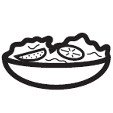 Baie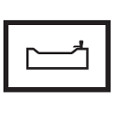 Sandviş / 
Tartină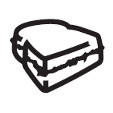 Sufragerie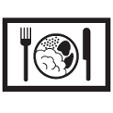 Slănină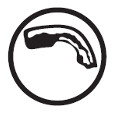 Salon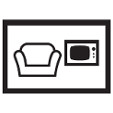 Bucătărie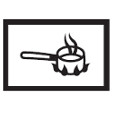 Balcon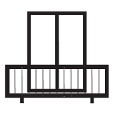 Surd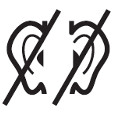 Operație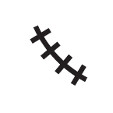 Orb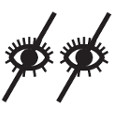 A Vomita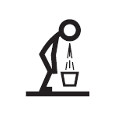 ComunicareDificilă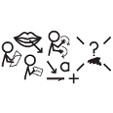 Bolnav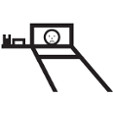 Medicament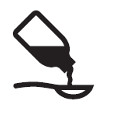 Durere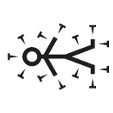 Pastilă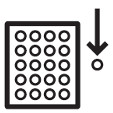 Mort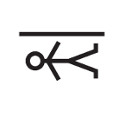 Injecţie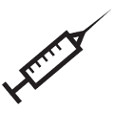 Aparat Auditiv (1)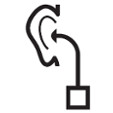 Aparat Auditiv (2)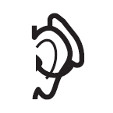 Soldat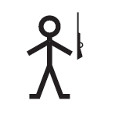 Ochelari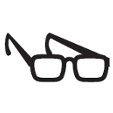 Marinar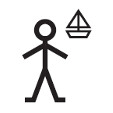 Scaun CuRotile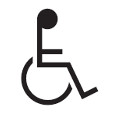 Rege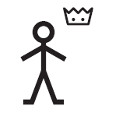 Ce Mai Faci?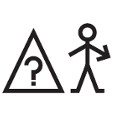 Regină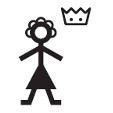 Oameni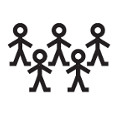 Prinţ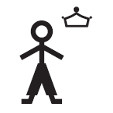 Aviator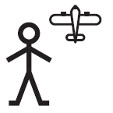 Prinţesă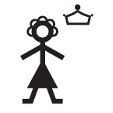 Fermier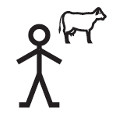 A Peria Părul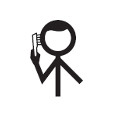 Haine (1)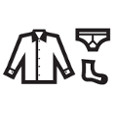 Pieptene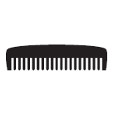 Haine (2)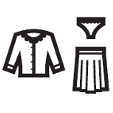 A Pieptăna Părul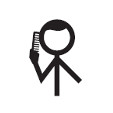 A Se îmbrăca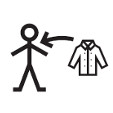 Aparatde Ras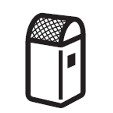 Să Se Dezbrace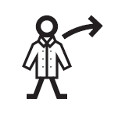 A Se Bărbieri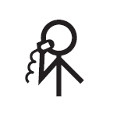 Perie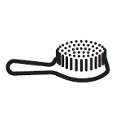 Periuţăde Dinţi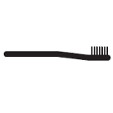 A Spăla Dinţii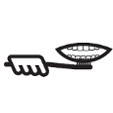 Cei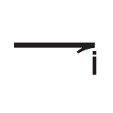 Săpun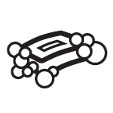 Cea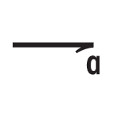 Prosop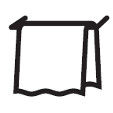 Cel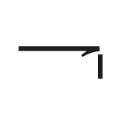 O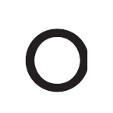 Acest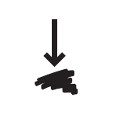 Un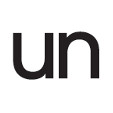 Acela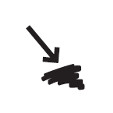 Cele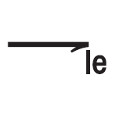 Deschis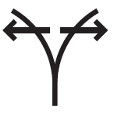 Închis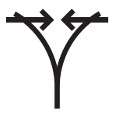 